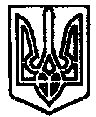 УКРАЇНАПОЧАЇВСЬКА  МІСЬКА  РАДАВОСЬМЕ  СКЛИКАННЯЧЕТВЕРТА СЕСІЯРІШЕННЯВід «    » березня 2021 року	№ПРОЕКТПро скасування рішення Почаївсько міської ради №105 від 29 січня 2021 рокуУ зв’язку із забезпеченням ЦНСП Почаївської міської ради комп’ютерним обладнанням за рахунок грантових коштів наданих Україні Урядом Японії через Японський фонд соціального розвитку, відсутністю подальшої потреби в прийомі-передачі обладнання з балансу Почаївської міської ради на баланс ЦНСП Почаївської міської ради, керуючись Законом України «Про місцеве самоврядування в Україні», Почаївська міська радаВИРІШИЛА:Скасувати рішення Почаївської міської ради №105 від 29 січня 2021 року «Про передачу основних засобів на баланс ЦНСП Почаївської міської ради», Контроль за виконанням даного рішення покласти на постійну комісію з питань фінансів, бюджету, планування соціально-економічного розвитку, інвестицій та міжнародного співробітництва.Чубик А.В.Бондар Г.В.Мамчур С.М.